                                                                                                                                             проект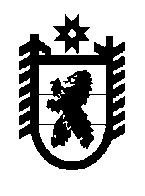                                                Республика КарелияАдминистрация Олонецкого национального муниципального района                                                       ПОСТАНОВЛЕНИЕот               2018 года                                №     В соответствии с Федеральным законом от 06.10.2003 № 131-ФЗ «Об общих принципах организации местного самоуправления в Российской Федерации», Федеральным законом от 27.07.2010 № 210-ФЗ «Об организации предоставления государственных и муниципальных услуг», Уставом Олонецкого национального муниципального района, в целях реализации исполнения постановления администрации Олонецкого национального муниципального района от 06.04.2012 №16 «О порядке разработки и утверждения административных регламентов предоставления муниципальных услуг», во исполнение полномочий МО «Олонецкое городское поселение»1, Администрация Олонецкого национального муниципального района п о с т а н о в л я е т :1.Утвердить административный регламент по исполнению муниципальной функции  «Осуществление муниципального контроля в сфере благоустройства на территории МО «Олонецкое городское поселение» (Приложение)2.Управлению делами администрации Олонецкого национального муниципального района (А.Исаев) опубликовать постановление в источнике официального опубликования муниципальных правовых актов.3. Контроль за исполнением постановления возложить на Управление жилищно-коммунального хозяйства (Ю.Минин).Глава администрации                                                                                             С.К.Прокопьев АДМИНИСТРАТИВНЫЙ РЕГЛАМЕНТ      ПО ИСПОЛНЕНИЮ МУНИЦИПАЛЬНОЙ ФУНКЦИИ«Осуществление муниципального контроля в сфере благоустройства на территории МО «Олонецкое городское поселение»1.Общие положения     1.1.Административный регламент предоставления муниципальной функции «Осуществление муниципального контроля в сфере благоустройства на территории МО «Олонецкое городское поселение»  (далее-административный регламент) определяет последовательность и сроки действий (административных процедур) осуществления муниципального контроля по соблюдению обязательных требований и (или) требований в сфере благоустройства, установленных муниципальными правовыми актами.1.2. Проведение муниципального контроля по соблюдению обязательных требований и (или) требований в сфере благоустройства, установленных муниципальными правовыми актами (далее-контроль) в установленной сфере деятельности), осуществляется в соответствии с:- Конституцией Российской Федерации;- Федеральным законом от 26.12.2008 №294-ФЗ «О защите прав юридических лиц и индивидуальных предпринимателей при осуществлении государственного контроля (надзора) и муниципального контроля»;- Федеральным законом от 06.10.2003 №131-ФЗ  «Об общих принципах организации местного самоуправления в Российской Федерации»;- Федеральным законом от 10.01.2002 №7-ФЗ «Об охране окружающей среды;- Федеральным законом от 24.06.1998 №89-ФЗ «Об отходах производства и потребления»;- Лесным кодексом Российской Федерации от 04.12.2006 №200-ФЗ;- Водным кодексом Российской Федерации от 03.06.2006 №74-ФЗ;- Кодексом Российской Федерации об административных правонарушениях от 30.12.2001 №195-ФЗ;- Федеральным законом от 02.05.2006 №59-ФЗ «О порядке рассмотрения обращений граждан Российской Федерации»;- Постановлением Правительства Российской Федерации от 30.10.2010 №489 «Об утверждении Правил подготовки органами государственного контроля (надзора) и органами муниципального контроля ежегодных планов проведения плановых проверок юридических лиц и индивидуальных предпринимателей».- Приказом Минэкономразвития России от 30.04.2009 №141 «О реализации положений Федерального закона «О защите прав юридических лиц и индивидуальных предпринимателей при осуществлении государственного контроля (надзора) и муниципального контроля»;- Законом Республики Карелия от 15.05.2006 №1191-ЗРК об административных правонарушениях;- Уставом МО «Олонецкое городское поселение»;- Решением  Совета Олонецкого городского поселения №13 от 24.10.2017 «Об утверждении Правил благоустройства территории муниципального образования «Олонецкое городское поселение».1.3. Предметом муниципального контроля является деятельность администрации Олонецкого национального муниципального района, уполномоченной в соответствии с федеральными законами, законом Республики Карелия на организацию и проведение на территории муниципального образования «Олонецкое городское поселение» проверок соблюдения юридическими лицами, индивидуальными предпринимателями и гражданами требований Правил благоустройства, утвержденных Решением Совета Олонецкого городского поселения №13 от 24.10.2017, а также на организацию и проведение мероприятий по контролю без взаимодействия с юридическими лицами, индивидуальными предпринимателями и по профилактике нарушений указанных требований.1.4.  Муниципальная функция исполняется администрацией Олонецкого национального муниципального района. Должностные лица администрации, уполномоченные в соответствии с Законом Республики Карелия от 15.05.2008 «1191-ЗРК «Об административных правонарушениях» составлять протоколы об административных правонарушениях (далее-должностные лица), определяется постановлением администрации.
1.5. При исполнении муниципальной функции администрация осуществляет взаимодействие с заинтересованными федеральными органами исполнительной власти, с органами государственного контроля (надзора), саморегулируемыми организациями по вопросам защиты прав их членов, структурными (функциональными) и отраслевыми подразделениями Администрации.1.6. Задачей муниципального контроля является обеспечение соблюдения предприятиями, организациями независимо от их организационно-правовых форм и форм собственности, их руководителями, должностными лицами, индивидуальными предпринимателями обязательных требований и (или) требований, установленных муниципальными правовыми актами в сфере обеспечения благоустройства на территории МО «Олонецкое городское поселение».                             2. Стандарт предоставления муниципальной функции   2.1. Наименование муниципальной функции: «Осуществление муниципального контроля в сфере благоустройства на территории МО «Олонецкое городское поселение». 2.2. Наименование органа выполняющего муниципальную функцию: Муниципальная функция выполняется  администрацией Олонецкого национального муниципального района. Административные процедуры и административные действия выполняются специалистами отдела коммунального хозяйства и транспорта Управления жилищно-коммунального хозяйства, контактный телефон специалиста:88143641685.Контактная информация об организации:Почтовый адрес: 186000, г.Олонец, ул.Свирских Дивизий, д.1Официальный сайт: www.olon-rayon.ruАдрес  электронной почты: e-mail: administr@onego.ruТелефон приемной администрации: 8(81436) 4-11-07Режим работы:Понедельник-среда с 08.30 до 16.45, обед с 13.00 до 14.00Выходные дни: суббота, воскресенье.    Для получения информации об осуществлении муниципального контроля в сфере благоустройства, сведений о ходе осуществления муниципального контроля в сфере благоустройства субъекты проверок и иные заинтересованные лица (далее-заявители) обращаются в администрацию Олонецкого национального муниципального района.     Информация по вопросам осуществления муниципального контроля в сфере благоустройства, сведений о ходе осуществления муниципального контроля в сфере благоустройства предоставляется заявителям в устной (лично или по телефону) или письменной форме, в том числе, в электронной форме.    При ответах по телефону должностные лица администрации подробно, со ссылками на соответствующие нормативные правовые акты, информируют обратившихся по интересующих их вопросам. Ответ на телефонный звонок должен содержать информацию о фамилии, имени, отчестве и должности принявшего телефонный звонок.   При обращении за информацией заявителя лично должностные лица администрации поселения обязаны принять его в соответствии с графиком работы. Время ожидания в очереди при личном обращении не должно превышать 15 минут.   Если для подготовки ответа на устное обращение требуется более 15 минут, должностное лицо администрации, осуществляющее устное информирование, предлагает заявителю назначить другое удобное для него время для устного информирования, либо направить заявителю письменный ответ посредством почтового отправления либо в электронной форме.   Письменное информирование заявителя осуществляется при получении от него письменного обращения лично или посредством почтового отправления, обращения в электронной форме о предоставлении информации по вопросам осуществления муниципального контроля в сфере благоустройства, сведений о ходе осуществления муниципального контроля в сфере благоустройства. Письменное обращение регистрируется в день поступления в администрацию.   При обращении за информацией в письменной форме посредством почтового отправления ответ направляется в виде почтового отправления в адрес заявителя в течение 30 дней со дня регистрации обращения.   При обращении за информацией по электронной почте, в том числе с использованием государственной информационной системы «Единый портал государственных и муниципальных услуг (функций), информационной системы «Портал государственных услуг Республики Карелия», ответ направляется по адресу электронной почты, указанному в обращении, в течение 30 дней со дня регистрации обращения.    Если в письменном обращении не указана фамилия физического лица (наименование юридического лица), направившего обращение, и почтовый адрес, адрес электронной почты, по которому должен быть направлен ответ, ответ на обращение не дается.   Если текст обращения в письменной форме не поддается прочтению, ответ на обращение не дается, о чем в течение 7 дней со дня регистрации обращения сообщается заявителю, направившему обращение, если его фамилия (наименование) и почтовый адрес или адрес электронной почты поддаются прочтению.   Места для информирования заявителей и заполнения документов оборудуются информационными стендами, стульями и столами для возможности оформления документов.  2.3. Перечень документов, предоставляемых субъектами проверки при проведении муниципального контроля:- учредительные документы юридического лица;- свидетельства о государственной регистрации юридического лица и выписки из государственного реестра юридических лиц (индивидуальных предпринимателей);- документы, устанавливающие принадлежность объекта определенному владельцу (собственнику);- документы, подтверждающие право владения (собственности) земельным участком под объектами;- документы по сбору, вывозу, утилизации и размещению отходов, образующихся в процессе хозяйственной деятельности;- документы, разрешающие снос зеленых насаждений.2.4. Юридическими фактами, являющимися основаниями для осуществления муниципального контроля в установленной сфере деятельности, являются:- ежегодный план проверок (далее-План);- истечение срока исполнения юридическим лицом, индивидуальным предпринимателем ранее выданного администрацией Олонецкого национального муниципального района предписания об устранении выявленного нарушения требований, установленных муниципальными правовыми актами;- поступление в администрацию Олонецкого национального муниципального района обращений и заявлений граждан, в том числе индивидуальных предпринимателей, юридических лиц, информации от органов государственной власти, органов местного самоуправления, из средств массовой информации, связанных с нарушением соблюдения в сфере обеспечения чистоты и порядка, установленных муниципальными правовыми актами требований.2.5. Конечными результатами проведения проверок при осуществлении муниципального контроля являются:- составление акта проверки;- вынесение предписаний по устранению нарушений требований с указанием сроков их исполнения;- исполнение нарушителями ранее выданных предписаний об устранении нарушений;- возбуждение дел по фактам выявленных административных правонарушений в соответствии с Кодексом РФ об административных правонарушениях.2.6. Основанием для приостановления исполнения административной процедуры является изменение действующих на федеральном и (или) региональном уровне норм, регламентирующих осуществление муниципального контроля на объектах хозяйственной деятельности.2.7. Права и обязанности должностных лиц при осуществлении муниципального контроля:1) При осуществлении мероприятий по контролю в сфере благоустройства должностные лица администрации (далее-должностные лица), имеют право:- осуществлять мероприятия, входящие в предмет проверки в пределах предоставленных полномочий;- получать от субъекта проверки информацию, которая относится к предмету проверки;- обращаться в органы внутренних дел за содействием в предотвращении или пресечении действий, препятствующих осуществлению контроля в области благоустройства, а также в установлении (выявлении) лиц, виновных в нарушении требований действующего законодательства;- привлекать к проведению проверки экспертов, экспертные организации, не состоящие в гражданско-правовых и трудовых отношениях с субъектами проверки, в отношении которых проводится проверка, и не являющиеся аффилированными лицами проверяемых лиц;- взаимодействовать с органами государственного контроля (надзора) при организации и проведении проверок, с саморегулируемыми организациями по вопросам защиты прав их членов при осуществлении муниципального контроля в области благоустройства.  2) При осуществлении мероприятий по муниципальному контролю в сфере благоустройства должностные лица обязаны:- своевременно и в полной мере исполнять предоставленные в соответствии с действующим законодательством, муниципальными правовыми актами Олонецкого национального муниципального района полномочия по предупреждению, выявлению и пресечению нарушений требований федеральных законов, законов Республики Карелия и муниципальных правовых актов Олонецкого национального муниципального района по вопросам благоустройства;- соблюдать действующее законодательство, муниципальные правовые акты Олонецкого национального муниципального района, права и законные интересы субъектов проверок;- проводить проверку только во время исполнения служебных обязанностей, выездную проверку только при предъявлении служебных удостоверений;- не препятствовать субъекту проверки (его уполномоченному представителю) присутствовать при проведении проверки и давать разъяснения по вопросам, относящимся к предмету проверки;- предоставлять субъекту проверки (его уполномоченному представителю), присутствующему при проведении проверки, информацию и документы, относящиеся к предмету проверки;- знакомить руководителя, иное должностное лицо или уполномоченного представителя юридического лица, индивидуального предпринимателя, его уполномоченного представителя с документами и (или) информацией, полученными в рамках межведомственного информационного взаимодействия;- учитывать при определении мер, принимаемых по фактам выявленных нарушений, соответствие указанных мер тяжести нарушений, их потенциальной опасности для жизни, здоровья людей, для животных, растений, окружающей среды, объектов культурного наследия (памятников истории и культуры) народов Российской Федерации, музейных предметов и музейных коллекций, включенных в состав Музейного фонда Российской Федерации, особо ценных, в том числе уникальных, документов Архивного фонда Российской Федерации, документов, имеющих особое историческое, научное, культурное значение, входящих в состав национального библиотечного фонда, безопасности государства, для возникновения чрезвычайных ситуаций природного и техногенного характера, а также не допускать необоснованное ограничение прав и законных интересов граждан, в том числе индивидуальных предпринимателей, юридических лиц;- доказывать обоснованность своих действий при их обжаловании субъектами проверок в порядке, установленном законодательством Российской Федерации;- соблюдать сроки проведения проверки, установленные Федеральным законом от 26.12.2008 №294-ФЗ «О защите прав юридических лиц и индивидуальных предпринимателей при осуществлении государственного контроля (надзора) и муниципального контроля;- не требовать от субъекта проверки документы и иные сведения, предоставление которых  не предусмотрено законодательством Российской Федерации, муниципальными правовыми актами Олонецкого национального муниципального района;- перед началом проведения выездной проверки по просьбе субъекта проверки (его уполномоченного представителя) ознакомить с положениями административного регламента, в соответствии с которым проводится проверка;- осуществлять запись о проведенной проверке в журнале учета проверок, при отсутствии журнала учета проверок осуществлять соответствующую запись в акте проверки.2.8. Права и обязанности лиц, в отношении которых проводится проверка:1) Субъекты проверок при проведении проверки имеют право:- непосредственно присутствовать при проведении проверки, давать объяснения по вопросам, относящимся к предмету проверки;- получать от должностных лиц администрации информацию, которая относится к предмету проверки;- знакомиться с документами и (или) информацией, полученными органами государственного контроля (надзора), органами муниципального контроля в рамках межведомственного информационного взаимодействия от иных государственных органов, органов местного самоуправления либо подведомственных государственным органам или органам местного самоуправления организаций, в распоряжении которых находятся эти документы и (или) информация;- знакомиться с результатами проверки и указывать в акте проверки о своем ознакомлении с результатами проверки, согласии или несогласии с ними, а также с отдельными действиями должностных лиц администрации;- обжаловать действия (бездействие) администрации, должностных лиц администрации, повлекшие за собой нарушение прав субъекта проверки при проведении проверки, в административном и (или) судебном порядке в соответствии с законодательством Российской Федерации;- осуществлять иные права, предусмотренные действующим законодательством.2) Субъекты проверок при проведении проверок обязаны:- представлять должностным лицам, проводящим проверку, необходимые документы;- обеспечивать присутствие руководителей или иных должностных лиц, юридических лиц, присутствовать лично или обеспечить присутствие уполномоченных представителей (для индивидуальных предпринимателей и физических лиц);- не препятствовать осуществлению должностными лицами администрации муниципального контроля в области благоустройства;- исполнять иные обязанности, предусмотренные действующим законодательством.2.9. Срок исполнения мероприятий по осуществлению муниципального контроля.   Общий срок проведения плановых и внеплановых проверок (документарных или выездных) при осуществлении муниципального контроля в сфере благоустройства не может превышать 20 рабочих дней.   В отношении одного субъекта малого предпринимательства общий срок проведения плановых выездных проверок не может превышать пятидесяти часов для малого предприятия и пятнадцати часов для микропредприятия в год.   Плановые проверки в отношении юридических лиц и индивидуальных предпринимателей проводятся не чаще чем один раз в три года, если иное не предусмотрено частями 9 и 9.3 ст.9 Федерального закона от 26.12.2008 №294-ФЗ.                                          3. Административные процедуры   3.1. К административным процедурам, выполняемым при осуществлении муниципального контроля за соблюдением обязательных требований и (или) требований в сфере обеспечения чистоты и порядка, установленных муниципальными правовыми актами, относится:1) Рассмотрение обращений и заявлений2) Организация проведения проверки3) Проведение плановых проверок 4) Проведение внеплановых проверок5) Проведение документарной проверки6) Проведение выездной проверки7) Оформление результатов проверки8) Принятие мер в отношении фактов нарушений, выявленных при проведении проверки.                                4. Рассмотрение обращений и заявлений  4.1. Обращения и заявления граждан, юридических лиц, индивидуальных предпринимателей, а также информация, поступающая от органов государственной власти, органов местного самоуправления, связанные с осуществлением муниципального контроля за соблюдением требований в сфере обеспечения чистоты и порядка, принимаются и рассматриваются в соответствии с законодательством Российской Федерации.4.2. Специалист, ответственный за регистрацию, проверяет обращения и заявления на соответствие следующим требованиям:- возможность установления лица, обратившегося в администрацию Олонецкого национального муниципального района (наличие фамилии гражданина, направившего обращение, и почтового адреса, по которому должен быть направлен ответ).- наличие сведений о фактах, указанных  пункты 1,2 части 7.2 раздела 7 настоящего Регламента.4.3. Результатом исполнения административной процедуры является распоряжение о проведении проверки.4.4. Максимальный срок выполнения указанной административной процедуры- 5 рабочих дней.                                    5. Организация проведения проверки  5.1. Плановая и внеплановая проверка осуществляется на основании распоряжения Главы администрации Олонецкого национального муниципального района.5.2. Распоряжение о проведении проверки юридических лиц и индивидуальных предпринимателей подготавливается по форме, утвержденной приказом Минэкономразвития России от 30.04.2009 №141 «О реализации положений Федерального закона «О защите прав юридических лиц и индивидуальных предпринимателей при осуществлении государственного контроля (надзора) и муниципального контроля».                                 6. Проведение плановой проверки  6.1.Плановые проверки проводятся администрацией Олонецкого национального муниципального района в соответствии с ежегодным планом проведения плановых проверок, утверждаемым Главой администрации Олонецкого национального муниципального района, издаваемых по форме, утвержденной Постановлением Правительства Российской Федерации от 30.10.2010 №489 «Об утверждении Правил подготовки органами государственного контроля (надзора) и органами муниципального контроля ежегодных планов проведения плановых проверок юридических лиц и индивидуальных предпринимателей».6.2. Основанием для включения плановой проверки в ежегодный план проведения плановых проверок является истечение 3 лет со дня:- государственной регистрации юридического лица, индивидуального предпринимателя;-окончания проведения последней плановой проверки юридического лица, индивидуального предпринимателя.6.3. В срок до 1 сентября года, предшествующего году проведения плановых проверок, администрация Олонецкого национального муниципального района направляет, в порядке, установленном Федеральным законом от 26.12.2008 №294-ФЗ «О защите прав юридических лиц и индивидуальных предпринимателей при осуществлении государственного контроля (надзора) и муниципального контроля, проект плана ежегодного проведения плановых проверок в прокуратуру Олонецкого района.6.4. По итогам рассмотрения прокуратурой проекта ежегодного плана администрация Олонецкого национального муниципального района корректирует план проверок с учетом предложений всех органов муниципального контроля по сферам деятельности и направляет в прокуратуру в срок до 1 ноября года, предшествующего году проведения плановых проверок, ежегодный план проведения плановых проверок, утвержденных Главой администрации Олонецкого национального муниципального района.6.5. Утвержденный и согласованный с прокуратурой ежегодный план проведения плановых проверок доводится до сведения заинтересованных лиц посредством его размещения на официальном сайте муниципального образования в сети Интернет.6.6. Плановая проверка проводится по форме:- документарной проверки;- выездной проверки.6.7.  О проведении плановой проверки юридическое лицо, индивидуальный предприниматель уведомляются органом государственного контроля (надзора), органом муниципального контроля не позднее чем за три рабочих дня до начала ее проведения посредством направления копии распоряжения или приказа руководителя, заместителя руководителя органа государственного контроля (надзора), органа муниципального контроля о начале проведения плановой проверки заказным почтовым отправлением с уведомлением о вручении и (или) посредством электронного документа, подписанного усиленной квалифицированной электронной подписью и направленного по адресу электронной почты юридического лица, индивидуального предпринимателя, если такой адрес содержится соответственно в едином государственном реестре юридических лиц, едином государственном реестре индивидуальных предпринимателей либо ранее был представлен юридическим лицом, индивидуальным предпринимателем в орган государственного контроля (надзора), орган муниципального контроля, или иным доступным способом.                                   7. Проведение внеплановой проверки7.1.  Предметом внеплановой проверки является соблюдение юридическим лицом, индивидуальным предпринимателем в процессе осуществления деятельности обязательных требований и требований, установленных муниципальными правовыми актами, выполнение предписаний органов государственного контроля (надзора), органов муниципального контроля, проведение мероприятий по предотвращению причинения вреда жизни, здоровью граждан, вреда животным, растениям, окружающей среде, объектам культурного наследия (памятникам истории и культуры) народов Российской Федерации, музейным предметам и музейным коллекциям, включенным в состав Музейного фонда Российской Федерации, особо ценным, в том числе уникальным, документам Архивного фонда Российской Федерации, документам, имеющим особое историческое, научное, культурное значение, входящим в состав национального библиотечного фонда, по обеспечению безопасности государства, по предупреждению возникновения чрезвычайных ситуаций природного и техногенного характера, по ликвидации последствий причинения такого вреда.7.2. Основанием для проведения внеплановой проверки является: 1) истечение срока исполнения юридическим лицом, индивидуальным предпринимателем ранее выданного предписания об устранении выявленного нарушения обязательных требований и (или) требований, установленных муниципальными правовыми актами;2) мотивированное представление должностного лица органа государственного контроля (надзора), органа муниципального контроля по результатам анализа результатов мероприятий по контролю без взаимодействия с юридическими лицами, индивидуальными предпринимателями, рассмотрения или предварительной проверки поступивших в органы государственного контроля (надзора), органы муниципального контроля обращений и заявлений граждан, в том числе индивидуальных предпринимателей, юридических лиц, информации от органов государственной власти, органов местного самоуправления, из средств массовой информации о следующих фактах:а) возникновение угрозы причинения вреда жизни, здоровью граждан, вреда животным, растениям, окружающей среде, объектам культурного наследия (памятникам истории и культуры) народов Российской Федерации, музейным предметам и музейным коллекциям, включенным в состав Музейного фонда Российской Федерации, особо ценным, в том числе уникальным, документам Архивного фонда Российской Федерации, документам, имеющим особое историческое, научное, культурное значение, входящим в состав национального библиотечного фонда, безопасности государства, а также угрозы чрезвычайных ситуаций природного и техногенного характера;б) причинение вреда жизни, здоровью граждан, вреда животным, растениям, окружающей среде, объектам культурного наследия (памятникам истории и культуры) народов Российской Федерации, музейным предметам и музейным коллекциям, включенным в состав Музейного фонда Российской Федерации, особо ценным, в том числе уникальным, документам Архивного фонда Российской Федерации, документам, имеющим особое историческое, научное, культурное значение, входящим в состав национального библиотечного фонда, безопасности государства, а также возникновение чрезвычайных ситуаций природного и техногенного характера;3) приказ (распоряжение) руководителя органа государственного контроля (надзора), изданный в соответствии с поручениями Президента Российской Федерации, Правительства Российской Федерации и на основании требования прокурора о проведении внеплановой проверки в рамках надзора за исполнением законов по поступившим в органы прокуратуры материалам и обращениям.7.3. Внеплановая проверка проводится в форме документарной проверки и (или) выездной проверки.7.4. Внеплановая выездная проверка юридических лиц, индивидуальных предпринимателей проводится по основаниям, указанным в подпунктах «а» и «б» пункта 2 части 7.2 раздела 7, администрацией Олонецкого национального муниципального района после согласования с органом прокуратуры по месту осуществления деятельности таких юридических лиц, индивидуальных предпринимателей.7.5. Администрация Олонецкого национального района подготавливает заявление о согласовании с органом прокуратуры проведения внеплановой выездной проверки по форме, утвержденной Приказом Минэкономразвития России от 30.04.2009 «141 «О реализации положений Федерального закона «О защите юридических лиц и индивидуальных предпринимателей при осуществлении государственного контроля (надзора) и муниципального контроля».7.6. В день подписания распоряжения Главы администрации Олонецкого национального муниципального района о проведении внеплановой выездной проверки юридического лица, индивидуального предпринимателя в целях согласования ее проведения администрация Олонецкого национального муниципального района представляет в орган прокуратуры заявление о согласовании проведения внеплановой выездной проверки. К этому заявлению прилагаются копия распоряжения Главы администрации Олонецкого национального муниципального района о проведении внеплановой выездной провеки и документы, которые содержат сведения, послужившие основанием ее проведения.7.7.  Если основанием для проведения внеплановой выездной проверки является причинение вреда жизни, здоровью граждан, вреда животным, растениям, окружающей среде, объектам культурного наследия (памятникам истории и культуры) народов Российской Федерации, музейным предметам и музейным коллекциям, включенным в состав Музейного фонда Российской Федерации, особо ценным, в том числе уникальным, документам Архивного фонда Российской Федерации, документам, имеющим особое историческое, научное, культурное значение, входящим в состав национального библиотечного фонда, безопасности государства, а также возникновение чрезвычайных ситуаций природного и техногенного характера, обнаружение нарушений обязательных требований и требований, установленных муниципальными правовыми актами, в момент совершения таких нарушений в связи с необходимостью принятия неотложных мер органы государственного контроля (надзора), органы муниципального контроля вправе приступить к проведению внеплановой выездной проверки незамедлительно с извещением органов прокуратуры о проведении мероприятий по контролю посредством направления документов, предусмотренных частями 6 и 7 статьи 10 Федерального закона Российской Федерации от 26.12.2008 №294-ФЗ, в органы прокуратуры в течение двадцати четырех часов. В этом случае прокурор или его заместитель принимает решение о согласовании проведения внеплановой выездной проверки в день поступления соответствующих документов.7.8. О проведении внеплановой выездной проверки, за исключением внеплановой выездной проверки, основания проведения которой указаны в пункте 2 части 2 статьи 10 Федерального закона Российской Федерации от 26.12.2008 №294-ФЗ , юридическое лицо, индивидуальный предприниматель уведомляются органом государственного контроля (надзора), органом муниципального контроля не менее чем за 24 часа до начала ее проведения любым доступным способом, в том числе посредством электронного документа, подписанного усиленной квалифицированной электронной подписью и направленного по адресу электронной почты юридического лица, индивидуального предпринимателя, если такой адрес содержится соответственно в едином государственном реестре юридических лиц, едином государственном реестре индивидуальных предпринимателей либо ранее был представлен юридическим лицом, индивидуальным предпринимателем в орган государственного контроля (надзора), орган муниципального контроля.7.9. В случае, если в результате деятельности юридического лица, индивидуального предпринимателя причинен или причиняется вред жизни, здоровью граждан, вред животным, растениям, окружающей среде, объектам культурного наследия (памятникам истории и культуры) народов Российской Федерации, музейным предметам и музейным коллекциям, включенным в состав Музейного фонда Российской Федерации, особо ценным, в том числе уникальным, документам Архивного фонда Российской Федерации, документам, имеющим особое историческое, научное, культурное значение, входящим в состав национального библиотечного фонда, безопасности государства, а также возникли или могут возникнуть чрезвычайные ситуации природного и техногенного характера, предварительное уведомление юридических лиц, индивидуальных предпринимателей о начале проведения внеплановой выездной проверки не требуется.7.10. В случае проведения внеплановой выездной проверки членов саморегулируемой организации орган государственного контроля (надзора), орган муниципального контроля обязаны уведомить саморегулируемую организацию о проведении внеплановой выездной проверки в целях обеспечения возможности участия или присутствия ее представителя при проведении внеплановой выездной проверки.7.11. В случае выявления нарушений членами саморегулируемой организации обязательных требований и требований, установленных муниципальными правовыми актами, должностные лица органа государственного контроля (надзора), органа муниципального контроля при проведении внеплановой выездной проверки таких членов саморегулируемой организации обязаны сообщить в саморегулируемую организацию о выявленных нарушениях в течение пяти рабочих дней со дня окончания проведения внеплановой выездной проверки.                          8. Проведение документарной проверки8.1. Юридическим фактом, являющимся основанием для начала проведения документарной проверки (плановой и внеплановой), является получение специалистом администрации Олонецкого национального муниципального района, ответственным за проведение проверки, распоряжения о проведении документарной проверки.8.2. Проведение документарной проверки проводится по месту нахождения администрации Олонецкого национального муниципального района: Олонецкий район, г.Олонец, ул.Свирских Дивизий, д.1.8.3. В процессе проведения документарной проверки должностными лицами администрации Олонецкого национального муниципального района рассматриваются материалы предыдущих проверок и документы, истребованные в ходе проведения проверки, в соответствии с перечнем, установленным ч.2.3. раздела 2 настоящего регламента.8.4. Если сведения, содержащиеся в документах, не позволяют оценить соблюдение юридическим лицом, индивидуальным предпринимателем требований, установленных муниципальными правовыми актами, администрация Олонецкого национального муниципального района направляет в адрес юридического лица, индивидуального предпринимателя мотивированный запрос с требованием представить необходимые для рассмотрения в ходе проведения документарной проверки документы. К запросу прилагается заверенная печатью копия распоряжения о проведении проверки.8.5. В течение 10 рабочих дней со дня получения мотивированного запроса юридическое лицо, индивидуальный предприниматель представляют в администрацию Олонецкого национального муниципального района (далее по тексту-администрация) указанные в запросе документы. Не допускается требовать нотариального удостоверения копий документов, представляемых в орган государственного контроля (надзора), орган муниципального контроля, если иное не предусмотрено законодательством Российской Федерации.8.6. Должностное лицо, которое проводит документарную проверку, обязано рассмотреть представленные руководителем или иным должностным лицом юридического лица, индивидуальным предпринимателем, его уполномоченным представителем пояснения и документы, подтверждающие достоверность ранее представленных документов. В случае, если после рассмотрения представленных пояснений и документов либо при отсутствии пояснений орган государственного контроля (надзора), орган муниципального контроля установят признаки нарушения обязательных требований или требований, установленных муниципальными правовыми актами, должностные лица органа государственного контроля (надзора), органа муниципального контроля вправе провести выездную проверку. При проведении выездной проверки запрещается требовать от юридического лица, индивидуального предпринимателя представления документов и (или) информации, которые были представлены ими в ходе проведения документарной проверки. 8.7. Решение о назначении выездной проверки также принимается в случаях, если лицо, в отношении которого проводится проверка, не представило запрашиваемые документы в установленные законодательством Российской Федерации сроки.8.8. Если в ходе документарной проверки должностными лицами администрации получена исчерпывающая информация по предмету проверки, то по результатам проверки составляется акт проверки.8.9. Максимальный срок выполнения административной процедуры составляет 20 рабочих дней.                                    9. Проведение выездной проверки9.1. Предметом выездной проверки являются содержащиеся в документах юридического лица, индивидуального предпринимателя сведения, состояние используемых при осуществлении деятельности территорий, зданий, сооружений, оборудования, подобных объектов, транспортных средств, производимые и реализуемые юридическим лицом, индивидуальным предпринимателем, товары (выполняемая работа, предоставляемые услуги) и принимаемые ими меры по исполнению обязательных требований и (или) требований, установленных муниципальными правовыми актами.9.2. Юридическим фактом, являющимся основанием для начала проведения выездной проверки (плановой и внеплановой), является получение специалистом, ответственным за проведение проверки, распоряжения о проведении выездной проверки.9.3. Выездная проверка (плановая и (или) внеплановая) проводится по месту нахождения юридического лица, месту осуществления деятельности индивидуального предпринимателя и (или) по месту фактического осуществления их деятельности.9.4. Выездная проверка проводится в случае, если при документарной проверке не представляется возможным:-  удостовериться в полноте и достоверности сведений, содержащихся в уведомлении о начале осуществления отдельных видов предпринимательской деятельности и иных имеющихся в распоряжении органа государственного контроля (надзора), органа муниципального контроля документах юридического лица, индивидуального предпринимателя;-  оценить соответствие деятельности юридического лица, индивидуального предпринимателя обязательным требованиям или требованиям, установленным муниципальными правовыми актами, без проведения соответствующего мероприятия по контролю.9.5. Результатом исполнения административной процедуры является акт проверки.9.6. Максимальный срок выполнения административной процедуры составляет 20 рабочих дней.9.7.  Выездная проверка начинается с предъявления служебного удостоверения должностными лицами органа государственного контроля (надзора), органа муниципального контроля, обязательного ознакомления руководителя или иного должностного лица юридического лица, индивидуального предпринимателя, его уполномоченного представителя с распоряжением или приказом руководителя, заместителя руководителя органа государственного контроля (надзора), органа муниципального контроля о назначении выездной проверки и с полномочиями проводящих выездную проверку лиц, а также с целями, задачами, основаниями проведения выездной проверки, видами и объемом мероприятий по контролю, составом экспертов, представителями экспертных организаций, привлекаемых к выездной проверке, со сроками и с условиями ее проведения.9.8.  Руководитель, иное должностное лицо или уполномоченный представитель юридического лица, индивидуальный предприниматель, его уполномоченный представитель обязаны предоставить должностным лицам органа государственного контроля (надзора), органа муниципального контроля, проводящим выездную проверку, возможность ознакомиться с документами, связанными с целями, задачами и предметом выездной проверки, в случае, если выездной проверке не предшествовало проведение документарной проверки, а также обеспечить доступ проводящих выездную проверку должностных лиц и участвующих в выездной проверке экспертов, представителей экспертных организаций на территорию, в используемые юридическим лицом, индивидуальным предпринимателем при осуществлении деятельности здания, строения, сооружения, помещения, к используемым юридическими лицами, индивидуальными предпринимателями оборудованию, подобным объектам, транспортным средствам и перевозимым ими грузам.9.9. Органы государственного контроля (надзора), органы муниципального контроля привлекают к проведению выездной проверки юридического лица, индивидуального предпринимателя экспертов, экспертные организации, не состоящие в гражданско-правовых и трудовых отношениях с юридическим лицом, индивидуальным предпринимателем, в отношении которых проводится проверка, и не являющиеся аффилированными лицами проверяемых лиц.9.10.  В случае, если проведение плановой или внеплановой выездной проверки оказалось невозможным в связи с отсутствием индивидуального предпринимателя, его уполномоченного представителя, руководителя или иного должностного лица юридического лица, либо в связи с фактическим неосуществлением деятельности юридическим лицом, индивидуальным предпринимателем, либо в связи с иными действиями (бездействием) индивидуального предпринимателя, его уполномоченного представителя, руководителя или иного должностного лица юридического лица, повлекшими невозможность проведения проверки, должностное лицо органа государственного контроля (надзора), органа муниципального контроля составляет акт о невозможности проведения соответствующей проверки с указанием причин невозможности ее проведения. В этом случае орган государственного контроля (надзора), орган муниципального контроля в течение 3 месяцев со дня составления акта о невозможности проведения соответствующей проверки вправе принять решение о проведении в отношении таких юридического лица, индивидуального предпринимателя плановой или внеплановой выездной проверки без внесения плановой проверки в ежегодный план плановых проверок и без предварительного уведомления юридического лица, индивидуального предпринимателя.                                      10. Оформление результатов проверки10.1. По результатам проведенной проверки юридического лица и индивидуального предпринимателя должностные лица администрации составляют акт по форме, утвержденной Приказом Минэкономразвития России от 30.04.2009 №141 «О реализации положений Федерального закона «О защите прав юридических лиц и индивидуальных предпринимателей при осуществлении государственного контроля (надзора) и муниципального контроля».10.2. К акту проверки прилагаются протоколы или заключения проведенных исследований, испытаний и экспертиз, объяснения лиц, на которых возлагается ответственность за совершение нарушений, предписания об устранении выявленных нарушений и документы или их копии, связанные с результатом проверки.10.3. Акт проверки оформляется непосредственно после ее завершения в двух экземплярах, один из которых с копиями приложений вручается руководителю, иному должностному лицу или уполномоченному представителю юридического лица, индивидуальному предпринимателю, его уполномоченному представителю под расписку об ознакомлении либо об отказе в ознакомлении с актом проверки. В случае отсутствия руководителя, иного должностного лица или уполномоченного представителя юридического лица, индивидуального предпринимателя, его уполномоченного представителя, а также в случае отказа проверяемого лица дать расписку об ознакомлении либо об отказе в ознакомлении с актом проверки акт направляется заказным почтовым отправлением с уведомлением о вручении, которое приобщается к экземпляру акта проверки, хранящемуся в деле органа государственного контроля (надзора) или органа муниципального контроля. При наличии согласия проверяемого лица на осуществление взаимодействия в электронной форме в рамках государственного контроля (надзора) или муниципального контроля акт проверки может быть направлен в форме электронного документа, подписанного усиленной квалифицированной электронной подписью лица, составившего данный акт, руководителю, иному должностному лицу или уполномоченному представителю юридического лица, индивидуальному предпринимателю, его уполномоченному представителю. При этом акт, направленный в форме электронного документа, подписанного усиленной квалифицированной электронной подписью лица, составившего данный акт, проверяемому лицу способом, обеспечивающим подтверждение получения указанного документа, считается полученным проверяемым лицом.10.4. В случае отсутствия руководителя, уполномоченных должностного лица или представителя юридического лица, индивидуального предпринимателя, его уполномоченного представителя, а также в случае отказа лица в отношении которого проводилась проверка, дать расписку об ознакомлении либо об отказе в ознакомлении с актом проверки, акт направляется заказным почтовым отправлением с уведомлением о вручении, которое приобщается вместе с экземпляром акта к материалам проверки.10.5. В случае если для проведения внеплановой выездной проверки требуется согласование ее проведения с прокуратурой района, копию акта проверки администрация направляет в прокуратуру в течение 5 рабочих дней со дня составления акта проверки.10.6. В случае выявления при проведении проверки нарушений юридическим и физическим лицами, индивидуальным предпринимателем, в отношении которых проводилась проверка, требований, установленных муниципальными правовыми актами, должностные лица администрации , проводившие проверку, выдают предписание (Приложение 1) об устранении выявленных нарушений с установлением обоснованных сроков их устранения.10.6.1. Предписание об устранении выявленных нарушений содержит перечень выявленных нарушений и сроки их устранения с указанием нормативных правовых актов, требования которых нарушены.10.6.2. Предписание подписывается должностным лицом, проводившим проверку.10.6.3. Предписание вручается законному представителю юридического лица или индивидуальному предпринимателю под расписку. В случае отказа от получения предписания об устранении выявленных нарушений, а также в случае отказа проверяемого лица дать расписку о получении указанного предписания, предписание об устранении выявленных нарушений направляется не позднее 3 рабочих дней со дня его регистрации проверяемому лицу заказным почтовым отправлением с уведомлением о вручении, которое приобщается к материалам проверки.  10.7. В случае если в ходе проверки юридических лиц и индивидуальных предпринимателей стало известно, что хозяйственная деятельность, являющаяся объектом проверки, связана с нарушениями требований законодательства, вопросы выявления, предотвращения и пресечения которых не относятся к компетенции администрации, должностные лица администрации направляют в соответствующие уполномоченные органы информацию (сведения) о таких нарушениях.10.8. Максимальный срок исполнения указанной административной процедуры (акта проверки)- 6 рабочих дней.                              11. Принятие мер в отношении фактов нарушений,                                       выявленных при проведении проверки 11.1. В случае выявления нарушений требований, установленных муниципальными правовыми актами в сфере обеспечения чистоты и порядка, уполномоченные должностные лица, проводившие проверку, направляют материалы проверки для составления протокола об административном правонарушении в порядке, установленном главой 28 Кодекса Российской Федерации об административных правонарушениях от 30.12.2001 №195-ФЗ должностным лицам, уполномоченным на составление протоколов об административных правонарушениях.11.2. Протоколы об административном правонарушении направляются в административную комиссию Олонецкого национального муниципального района для рассмотрения по подведомственности.11.3. В случае если при проведении проверки установлено, что деятельность юридического лица, индивидуального предпринимателя, эксплуатация ими зданий, строений, сооружений, помещений, оборудования, подобных объектов, производимые и реализуемые ими товары (выполняемые работы, предоставляемые услуги) представляют непосредственную угрозу причинения вреда жизни, здоровью граждан, вреда животным, растениям, окружающей среде, безопасности государства, возникновения чрезвычайных ситуаций природного и техногенного характера или такой вред причинен, администрация незамедлительно оповещает соответствующие государственные и муниципальные органы о выявленных в ходе проверки фактах, доводит до сведения граждан, а также других юридических лиц, индивидуальных предпринимателей любым доступным способом информацию о наличии угрозы причинения вреда и способах его предотвращения.       12. Досудебный (внесудебный) порядок обжалования действия решений и действий (бездействия) органа муниципального контроля, а также его должностных лиц   12.1. Информация для заявителя: о его праве на досудебное (внесудебное) обжалование действий (бездействий) и решений, принятых (осуществляемых)  в ходе исполнения муниципального контроля.  Заявитель вправе обжаловать в досудебном (внесудебном) порядке действия (бездействие) и решения, принятые (осуществляемые) в ходе исполнения муниципального контроля.12.2. Предметом досудебного (внесудебного) обжалования могут являться действия (бездействие) и решения, принятые (осуществляемые) должностным лицом администрации Олонецкого национального муниципального района в ходе исполнения муниципального контроля на основании административного регламента, в том числе в следующих случаях:- нарушение срока регистрации заявления (обращения, запроса) заявителя;- нарушение срока исполнения муниципального контроля;- требование у заявителя документов, не предусмотренных нормативными правовыми актами Российской Федерации, в ходе исполнения муниципального контроля;- отказ в приеме документов у заявителя, предоставление которых предусмотрено нормативными правовыми актами Российской Федерации, для исполнения муниципального контроля;- затребование с заявителя при исполнении муниципального контроля платы, не предусмотренной нормативными правовыми актами Российской Федерации;- отказ администрации Олонецкого национального муниципального района, должностных лиц в исправлении допущенных опечаток и ошибок в выданных в результате исполнения муниципального контроля документах,  либо нарушение установленного срока таких исправлений.12.3. Основанием для начала процедуры досудебного (внесудебного) обжалования является поступление в письменной форме на бумажном носителе, в электронной форме жалобы на действия (бездействие) и решения, принятые (осуществляемые) в ходе исполнения муниципального контроля.      Жалоба может быть направлена по почте, с использованием информационно- телекоммуникационной сети «Интернет», официального сайта, а также может быть принята при личном приеме заявителя.12.4. Жалоба должна содержать:- наименование органа, исполняющего муниципальный контроль, специалиста администрации, решения и действия (бездействия) которого обжалуются;- фамилию, имя, отчество (последнее- при наличии) , сведения о месте жительства заявителя- физического лица, либо наименование, сведения о местонахождении заявителя, юридического лица, а также номер (номера) контактного телефона, адрес (адреса) электронной почты (при наличии) и почтовый адрес, по которым должен быть направлен ответ заявителю;- сведения об обжалуемых решениях и действиях (бездействиях) администрации, должностных лиц администрации Олонецкого национального муниципального района;- доводы, на основании которых заявитель не согласен с решением и действием (бездействием) администрации, должностных лиц администрации Олонецкого национального муниципального района.   Заинтересованным лицом могут быть предоставлены документы (при наличии), подтверждающие доводы заявителя, либо их копии. Отсутствие указанных документов не является основанием для отказа в рассмотрении или удовлетворении жалобы.12.5. Основания для приостановления рассмотрения жалобы, указанной в разделе 12 и случаи, в которых ответ на жалобу не дается, отсутствуют.12.6. Заявитель имеет право на получение информации и документов, неоходимых для обоснования и рассмотрения жалобы, если иное не предусмотрено законом.12.7. Жалоба может быть направлена заявителем в случае обжалования действия (бездействия) и решения специалиста администрации- Главе администрации Олонецкого национального муниципального района.12.8. Жалоба подлежит рассмотрению должностным лицом администрации района, наделенным полномочиями по рассмотрению жалоб в течении 15 рабочих дней со дня ее регистрации, а в случае обжалования отказа в приеме документов у заявителя либо в исправлении допущенных опечаток и ошибок или в случае обжалования нарушения установленного срока таких исправлений- в течение 5 рабочих дней со дня ее регистрации, если иные сокращенные сроки не установлены законодательством Российской Федерации.12.9. По результат   Приложение №1к административному регламенту по исполнению                                                   муниципальной функции «Осуществление муниципального                                                                                                  контроля в сфере благоустройства»                                                              Предписание                                                   об устранении нарушенийот______________20____г.                                                                             №_____________   В порядке осуществления муниципального контроля в МО «Олонецкое городское поселение» мною,_______________________________________________________________,                                                      (ФИО ,должность, структурное подразделение)проведена проверка соблюдения требований в сфере благоустройства, установленных муниципальным правовым актом ________________________на территории____________________________________________________________________________________________             (наименование и местонахождение юридического лица, индивидуального предпринимателя)В результате проверки установлено, что__________________________________________________________________________________________________________________________________________________________________________________________________________(описание нарушения: где, когда, наименование законодательных и нормативно-правовых актов с указанием статей, требования и нормативно-правовых актов с указанием статей, требования которых были нарушены)       Руководствуясь административным регламентом по осуществлению муниципального контроля в сфере благоустройства на территории МО «Олонецкое городское поселение», утвержденным постановлением администрации Олонецкого национального муниципального района ________________________________________________________,рекомендуем:        Устранить вышеуказанное(ые) нарушение(я), а именно, в срок до_________________________________________________________________________________________________________________________________________________________________________________                                      (содержание предписания и срок его выполнения)               Информацию об исполнении настоящего предписания с приложением необходимых документов, подтверждающих устранение нарушений, или ходатайство о продлении срока исполнения предписания с указанием причин и принятых мер по устранению нарушения предоставить по адресу:_____________________________________Должностное лицо,выдавшее предписание:___________________________________________________________                                              (Ф.И.О.)                                                                             (подпись)  Должностное лицо,получившее предписание:__________________________________________________________   (Ф.И.О.)                                                                             (подпись)Приложение №2                                                               к административному регламенту по исполнению                                                                 муниципальной функции «Осуществление     муниципального контроля в сфере благоустройства»                                                                             АКТ                                   осмотра(обследования) территории (объекта) «_____»______________20___г._____ч._____мин.    __________________________________                                                                                                         (место составления акта)            Руководствуясь административным регламентом по осуществлению муниципального контроля в сфере благоустройства на территории МО «Олонецкое городское поселение», мною,________________________________________________________________________________________________________________________________________________________                                 (должность, фамилия и инициалы лица, составившего акт)в присутствии_________________________________________________________________________________________________________________________________________________                                             (ФИО, должность,  подпись ответственного лица организации,                                                                                      присутствующего при проверке)Свидетели:1.____________________________________________________________________________________________________________________________________________________________2.____________________________________________________________________________________________________________________________________________________________Сведения о юридическом лице (индивидуальном предпринимателе):_______________________________________________________________________________              (наименование, местонахождение юридического лица (индивидуального предпринимателя))______________________________________________________________________________________________________________________________________________________________Произведен осмотр______________________________________________________________________________________________________________________________________________________________Осмотром установлено:_______________________________________________________________________________________________________________________________________________________________________________________________________________________________________________________________________________________________________________________________________________________________________________________________________________________________________________________________________________________________________________________________________________________________________________________________________________________________________________________________________________________________________________________________________                                            (Оборотная сторона)      К акту прилагаются_____________________________________________________________________________________________________________________________________________________________________________________________________________________________________________                        (материалы кино-фотосъемки, видеозаписи, предписание об устранении                                                 выявленных нарушений (недостатков) и т.д.) Подписи:______________________________________________________________________________________________________________________________________________________                                                      (подпись свидетелей)___________________________________________________________________________________________                                                           (подпись лица, составившего акт)Копию акта получил(а)_______________________________________________________________________________                                                        (фамилия, инициалы, подпись)«_____»__________________20___г.Об утверждении  административногорегламента по исполнению муниципальнойфункции «Осуществление муниципального контроля в сфере благоустройства на территории МО «Олонецкое городское поселение»Приложение                          УТВЕРЖДЕН                        постановлением администрации                           Олонецкого  национального                        муниципального района                            от                    №   